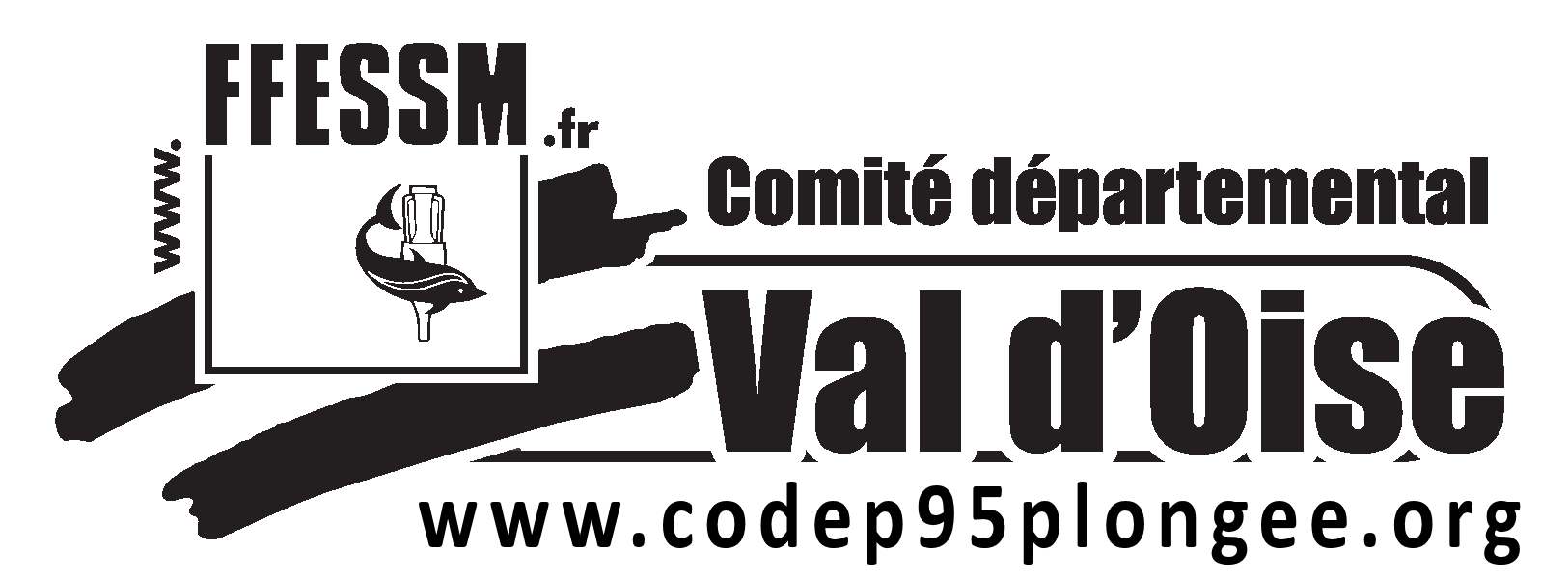 Fiche Inscription IE / PasserelleLa Commission Apnée du CODEP95 organise pour la saison 2017-2018 un stage Initial Initiateur Entraineur & passerelle (18 places) 		J1 : 02 Décembre 2017 		J2 : 20 Janvier 2018De 7h45 à 17h, le rendez vous est donné à la piscine d’HERBLAY avec le nécessaire piscine & de prise de noteLe repas est inclusPour vous inscrire, renvoyez par courrier le dossier d’inscription comportant :	Cette fiche d’inscription	La photocopie de votre carte d’identité	Un chèque par action pour laquelle vous vous inscrivez à l’ordre du CODEP95A l’adresse suivante	PRAT Jérôme	48D rés. Les Patis	95520 OsnyPour tout renseignement : jerome.prat@me.comSeront à ramener le jour du stage	Votre Licence à cours de validité	Votre certificat médical en cours de validité	Votre carte de niveauNom :Prénom :Mail :Num de téléphone :Num de licence :Niveau fédéral :Club :Num du club :Je souhaite m’inscrire à :Stage Initial IE (70€)Passerelle (70€)Stage Final IE (50€)Les tarifs indiqués incluent les cartes